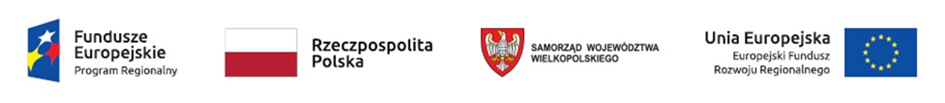 Załącznik nr 7do SIWZ ORG-ZP.271.9.2019…………………………………………………………………	Pieczątka WykonawcyOŚWIADCZENIE,na temat wykształcenia i kwalifikacji zawodowych wykonawcy lub kadry kierowniczej wykonawcyPrzystępując do postępowania o udzielenie zamówienia publicznego, prowadzonego w trybie przetargu nieograniczonego pn.: „Budowa ścieżki pieszo-rowerowej z Powidza do Przybrodzina”Ja (My), niżej podpisany (-ni) …………………………………………………………………………………………….działając w imieniu i na rzecz:……………………………………………………………………………………………………………………………………………….(pełna nazwa Wykonawcy)…………………………………………………………………………………………………………………………………………………..(adres siedziby Wykonawcy)Oświadczam(y), że :osoba ………………………………………..  wskazana w załączniku nr 6 do SIWZ(imię, nazwisko)(kierownik budowy) posiada: uprawnienia budowlane do kierowania robotami budowlanymi w specjalności …………………………….……………………………………..(pełna nazwa specjalności)wykształcenie …………………....……………………………………………(np. inżynier budownictwa)doświadczenie zawodowe na stanowisku kierownika budowy……………………………………………………(w pełnych latach, licząc od uzyskania uprawnień)oraz aktualną przynależność do właściwej izby samorządu zawodowego,osoba ………………………………………………………………….. wskazana w załączniku nr 6 do SIWZposiada uprawnienia budowlane do kierowania robotami budowlanymi w specjalności   …………………………………..   (pełna nazwa specjalności)wykształcenie ………………………………….oraz aktualną przynależność do właściwej izby samorządu zawodowego………………………………………..                                                                              …………..….……………………………………Miejscowość i data							           Podpis osób uprawnionych do składania oświadczeń 							           woli w imieniu Wykonawcy oraz pieczątka/ pieczątki